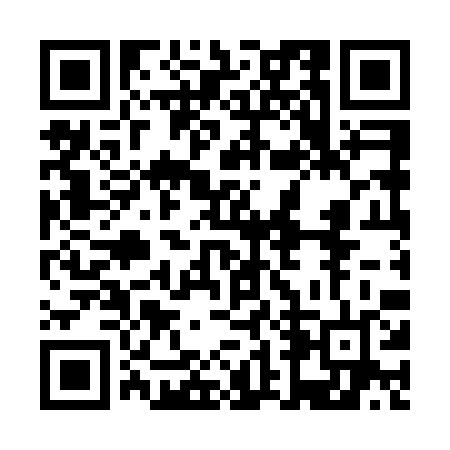 Prayer times for Charaikul, BangladeshMon 1 Apr 2024 - Tue 30 Apr 2024High Latitude Method: NonePrayer Calculation Method: University of Islamic SciencesAsar Calculation Method: ShafiPrayer times provided by https://www.salahtimes.comDateDayFajrSunriseDhuhrAsrMaghribIsha1Mon4:395:5512:073:346:197:352Tue4:385:5412:073:346:207:363Wed4:375:5312:063:346:207:364Thu4:365:5212:063:346:207:375Fri4:355:5112:063:346:217:376Sat4:345:5012:063:336:217:387Sun4:325:4912:053:336:227:388Mon4:315:4812:053:336:227:399Tue4:305:4712:053:336:227:4010Wed4:295:4612:043:326:237:4011Thu4:285:4612:043:326:237:4112Fri4:275:4512:043:326:247:4113Sat4:265:4412:043:316:247:4214Sun4:255:4312:033:316:247:4215Mon4:245:4212:033:316:257:4316Tue4:235:4112:033:316:257:4317Wed4:225:4012:033:306:267:4418Thu4:215:3912:023:306:267:4519Fri4:205:3812:023:306:277:4520Sat4:195:3712:023:296:277:4621Sun4:185:3712:023:296:277:4622Mon4:175:3612:023:296:287:4723Tue4:165:3512:013:296:287:4824Wed4:155:3412:013:286:297:4825Thu4:145:3312:013:286:297:4926Fri4:135:3312:013:286:307:5027Sat4:125:3212:013:276:307:5028Sun4:115:3112:013:276:307:5129Mon4:105:3012:013:276:317:5130Tue4:095:3012:003:276:317:52